1 atvejo analizė: laikas pokyčiams?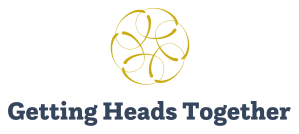 Neseniai buvote paskirtas naujos mokyklos vadovo pavaduotoju. Jūsų atsakomybė yra už mokymo programą ir standartų kėlimą. Norėdami susipažinti su mokykla, pasirūpinate pasikalbėti su įvairiais darbuotojais. Tikiesi pajusti mokyklos kultūrą.Pirmasis jūsų susitikimas yra su viena iš jūsų vyresniųjų kolegių Marija, kuri yra atsakinga už mokymo ir mokymosi gerinimą. Marija yra gana nusivylusi, kai sutinki. Ji yra baigusi keletą pamokų vizitų, kuriuose apžvelgė neseniai vykusių mokymų, kuriems ji vadovavo, poveikį mokytojų apklausos metodams. Marija išsamiai ištyrė tyrimo įrodymus ir "geriausią praktiką", susijusią su tuo, kaip mokytojai naudoja klausimus, kad patikrintų mokinių supratimą apie mokymo programą prieš planuodami ir pristatydami mokymus. Mokytojai reagavo gerai, o atsiliepimai iš sesijos buvo teigiami. Tačiau jos pamokų vizitai atskleidė labai mažai įrodymų, kad mokytojai pakeitė savo praktiką.Kitą dieną turėsite susitikimą su direktoriumi Mykolu. Jūs prašote jo apibūdinti, kaip jis mato mokyklos personalo kultūrą. Mykolas penkerius metus buvo mokyklos direktorius. Jis pasakoja, kad jam buvo sunku atlikti pokyčius mokykloje dėl to, ką jis apibūdina kaip "pasipriešinimą pokyčiams" tarp ilgamečių darbuotojų. Jūs klausiate Mykolo, ką jis padarė, kad tai įveiktų  , ir jis aprašo įvairias strategijas, įskaitant mokymo galimybių didinimą, reguliarių mokymo stebėjimų įvedimą, kad būtų galima stebėti standartus, ir kraštutiniais atvejais, naudojant pajėgumų procedūrą, kai standartai yra prasti.Tą popietę personalo salėje susiduri su viena iš istorijos mokytojų Priša. Prisistatote ir klausiate, kaip jai sekasi mokykloje. Prisha pernai prisijungė prie mokyklos kaip naujai kvalifikuota mokytoja. Ji yra nuotaikinga ir entuziastinga bei teigiamai kalba apie neseniai vykusias treniruotes. Jūs klausiate Prišos, ar ji praktiškai įgyvendino kokias nors išmoktas žinias. "Bandžiau, – sako ji, – bet tai nelabai sekėsi." Toliau ji aiškina, kad su viena klase išbandė kai kuriuos apklausos metodus, tačiau suteikusi jiems per daug galimybių prisidėti, mokiniai pradėjo skambinti ir ji neaprėpė viso suplanuoto turinio. Prisha atrodo šiek tiek susigėdusi tai sakydama ir paaiškina, kad supranta, jog yra nepatyrusi ir turi geriau valdyti savo užsiėmimus. Jūs klausiate jos, ar ji turėjo kokių nors palaikymo šiuo klausimu, ir ji jums sako, kad kalbėjosi su savo fakulteto vadovu, kuris pasisiūlė ateiti ir pasikalbėti su klase apie jų elgesį. Prisha pasiteisina, nes turi didelę krūvą ženklų,  kuriuos jai reikia išgyventi iki rytojaus ryto.Jei norite pakelti standartus mokykloje, norite būti tikri, kad visiškai suprantate, kokios gali būti kliūtys. Trys žmonės, su kuriais kalbėjotės, pasiūlė gana skirtingus požiūrius į iššūkį tobulinti mokymą ir mokymąsi. Kaip galėtume pradėti derinti šias perspektyvas ir apibrėžti problemą?KlausimusTyrinėkite skirtingas Marijos, Mykolo ir Prišos siūlomas perspektyvas. Šie klausimai gali padėti struktūrizuoti jūsų mąstymą:Marija aprašė problemą, kuri ją vargina. Mykolas pateikė priežastį, kuri gali paaiškinti Marijos problemą. Kokį įspūdį apie problemą susidarytumėte, jei būtumėte kalbėję tik su Marija ir Mykolu?Prisha siūlo kitokią perspektyvą nei Mykolas. Ar vienas teisus, o kitas neteisingas?Kiek Marija, Mykolas ir Priša apibūdina tą pačią problemą? Kodėl jie viską mato skirtingai?Pradėkite formuluoti problemos apibrėžimą. Šie klausimai gali padėti struktūrizuoti jūsų mąstymą:Kaip  apibrėžtumėte problemą, kurią mokykla turi spręsti, jei nori tobulėti?Kaip jūsų kilmė, padėtis ir patirtis gali paveikti tai, kaip matote problemą?Kokiu mastu problema, kurią jūs apibūdinate, yra "nedora"?